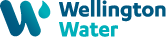 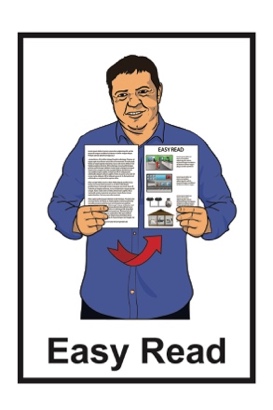 What water restriction levels mean for you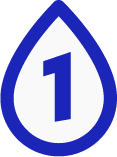 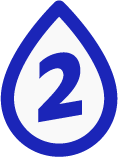 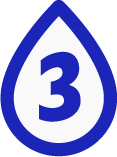 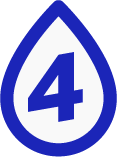 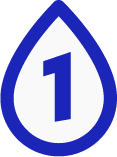 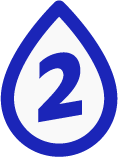 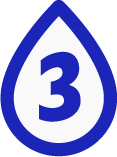 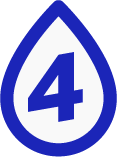 
 

Published: April 2024About this document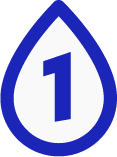 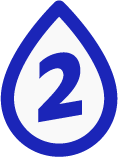 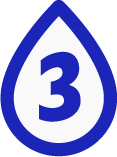 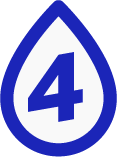 This Easy Read document is about what you need to do when there are water restrictions where you live.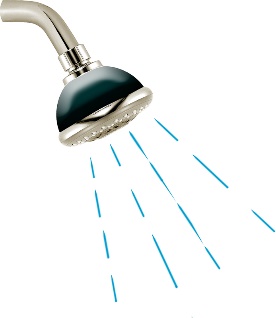 Water restrictions are rules that local councils sometimes have about how much water you can use.

These are to make sure the water does not run out.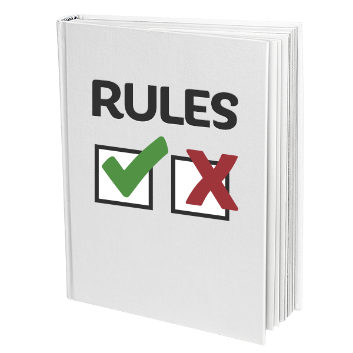 Why do we have water restrictions?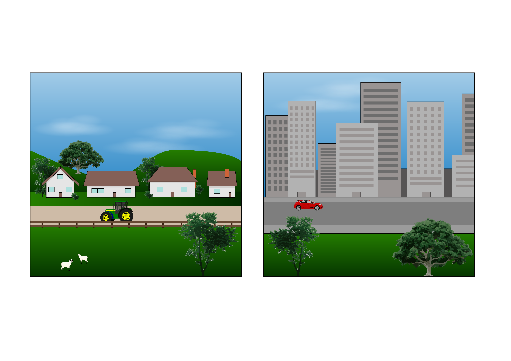 Each area has a daily limit on how much water they can use each day.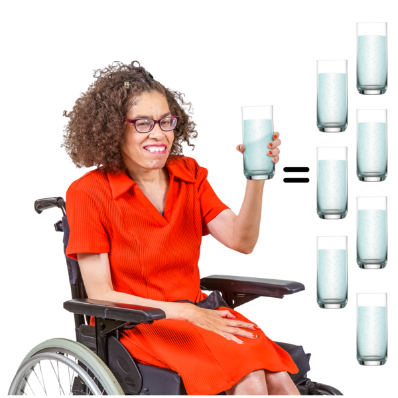 A daily limit means the most water that can be used in 1 day by all the people in 1 area.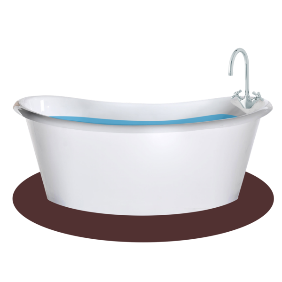 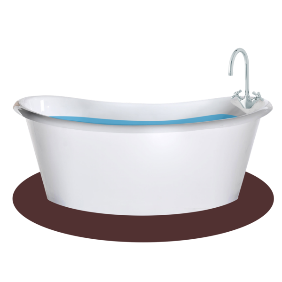 This means that we need to be careful to not use too much water.Sometimes we need to use even less water when the weather is: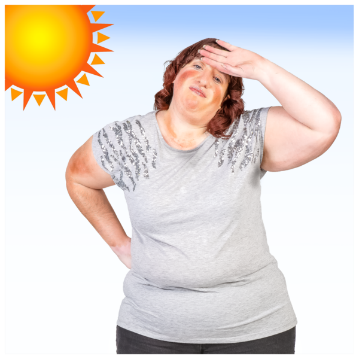 hotdry.When an area needs to use less water than usual their local council might use water restrictions.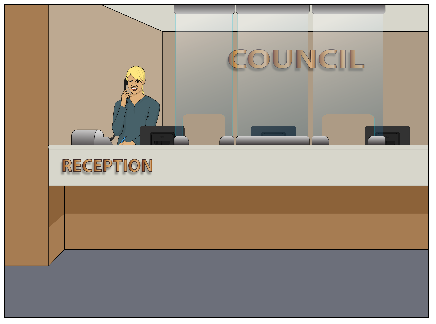 A local council:makes choices about things in a local arearuns some of the services in that area.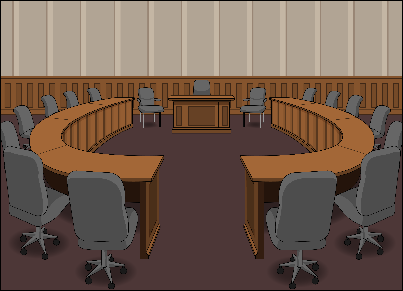 In the Wellington area these councils are:Wellington City CouncilPorirua City Council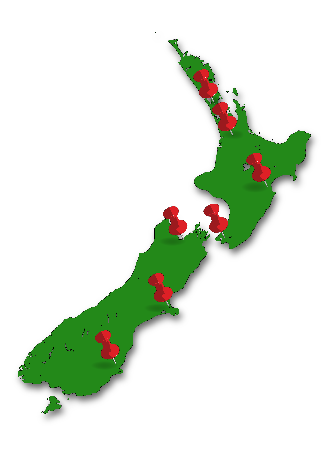 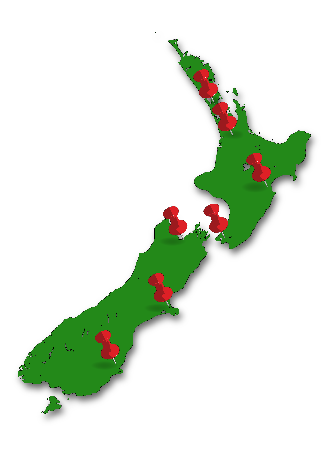 Hutt City CouncilUpper Hutt City CouncilSouth Wairarapa District Council.Using water restrictions means that there will be enough water to make sure everyone has what they need.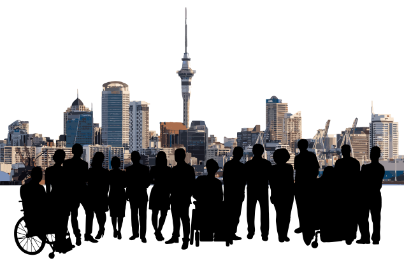 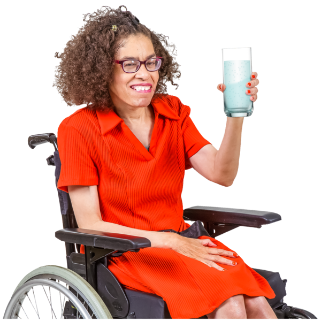 You need to always have water for:drinkingwashing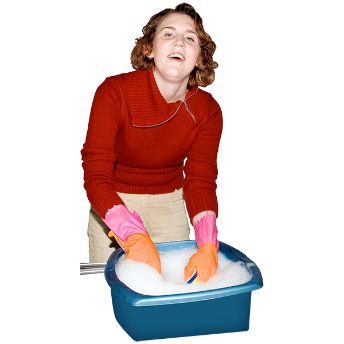 cleaning.Water restriction levelsWater restrictions have 4 sets of rules called levels.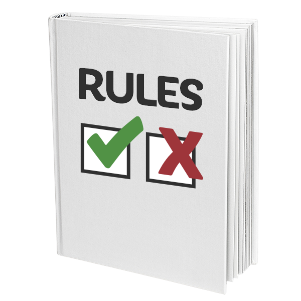 Each level has different rules to follow until the council changes the water restriction level.Please do not drink less water than you normally do to try and save water.You can find good ways to save water in the Easy Read document: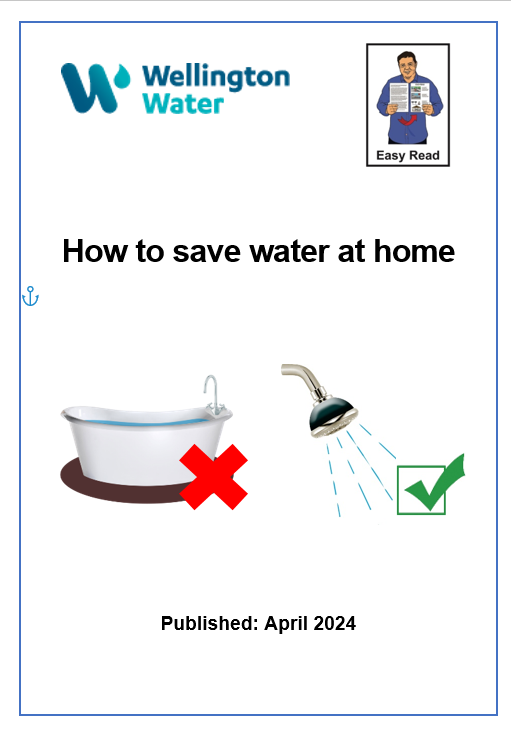 How to save water at homeYou can find this document on our website at:www.wellingtonwater.co.nzWater restriction level 1At level 1 you can use:your sprinklers every second dayyour irrigation system every second day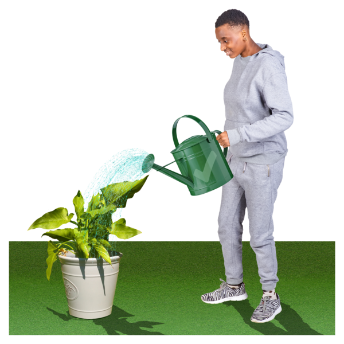 any handheld ways of watering at any time as long as you do not leave them alone.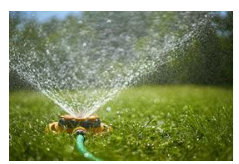 An irrigation system is something that waters a garden without a person there.Handheld means things you hold in your hand to water like: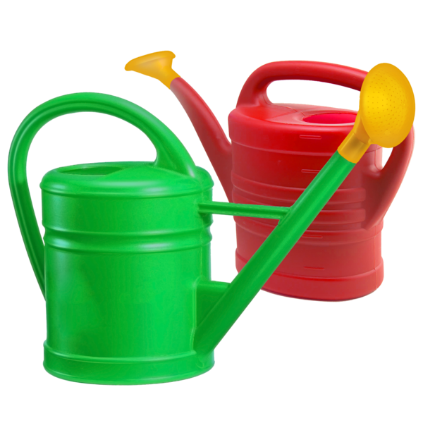 a watering cana hose.You can use things like sprinklers between: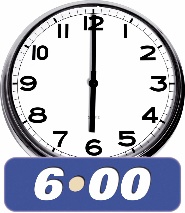 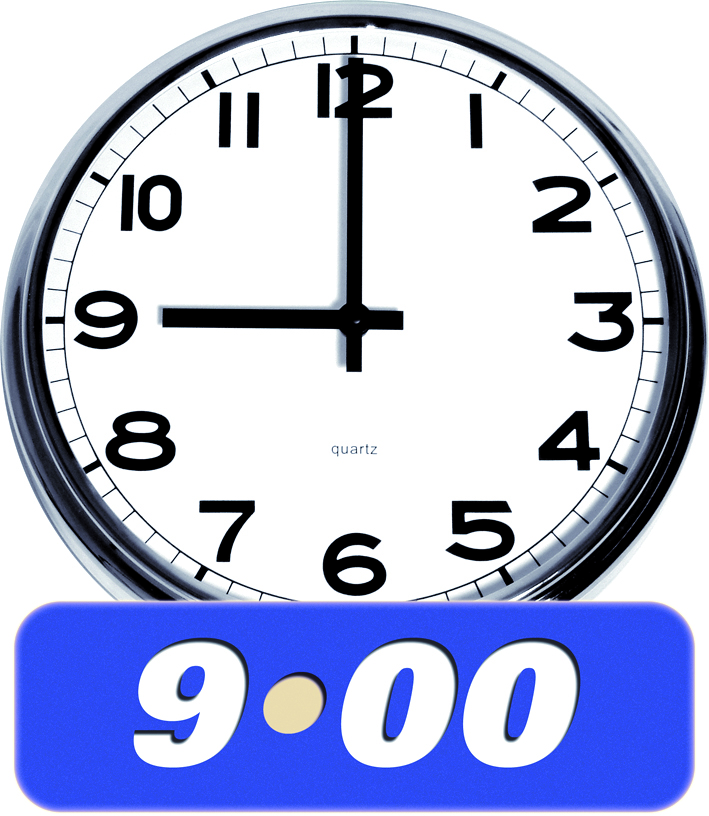 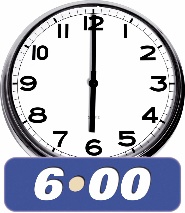 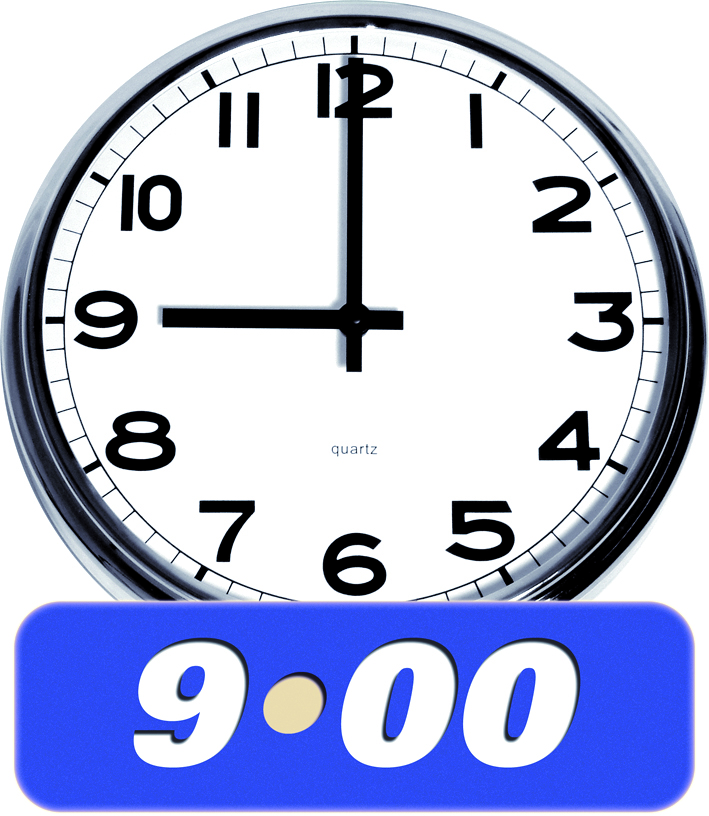 6:00 am and 8:00 am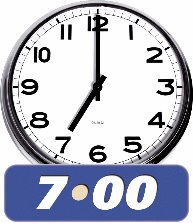 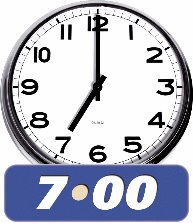 7:00 pm and 9:00 pm.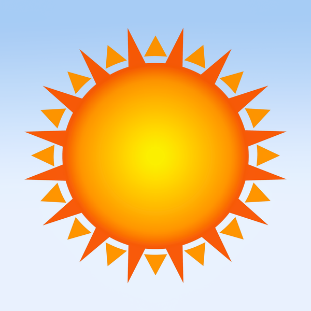 Using things like sprinklers at these times means that the water does not dry up quickly in the sun.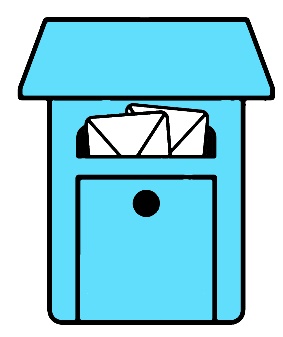 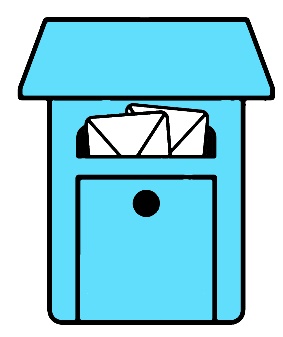 The way we choose who gets to use their sprinklers is based on house numbers.Sorting houses by their numbers changes how much water is being used each day. 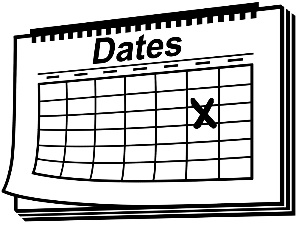 This helps us make sure we have enough water.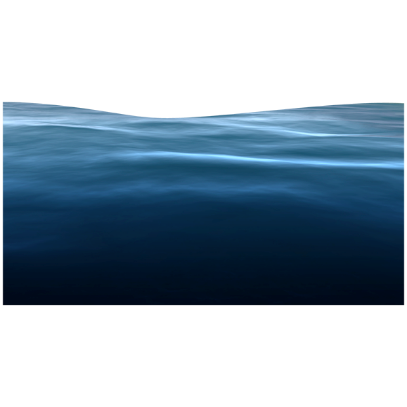 Even numbered houses can use sprinklers on even numbered days.Even numbered means numbers that end in:02468.This means that someone who lives in a house number like 26:can use sprinklers on an even day like April 12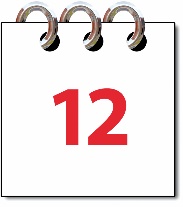 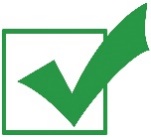 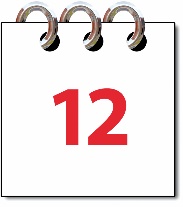 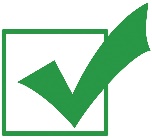 cannot use sprinklers on an odd day like April 11.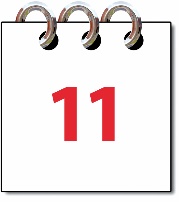 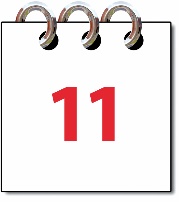 Odd numbered houses can use sprinklers on odd numbered days.Odd numbered means the numbers that end in:13579.This means that someone who lives in a house number like 23:can use sprinklers on an odd day like April 11cannot use sprinklers on an even day like April 12.Water restriction level 2 At level 2 you cannot use any ways of watering that you leave alone like:sprinklersirrigation systems.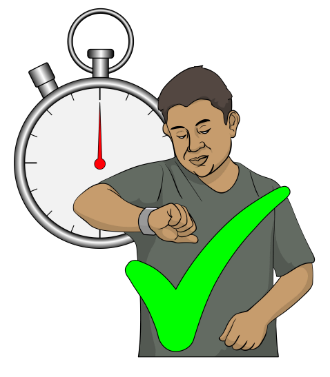 You can water your garden by hand: at any timeon any day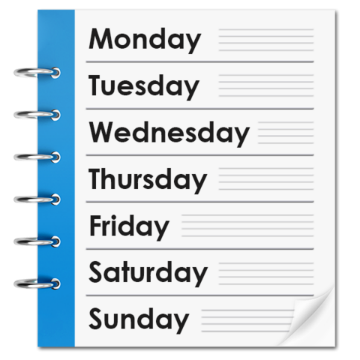 if you do not leave what you are using for watering alone.Water restriction level 3 At level 3 nearly all people are not allowed to use any water if it is outside their home.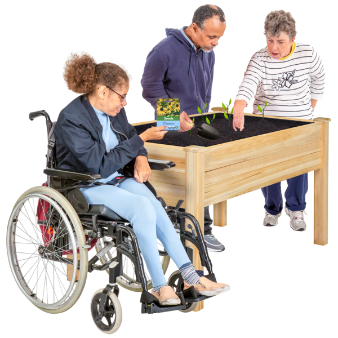 You can water your vegetable garden if you are growing food to eat.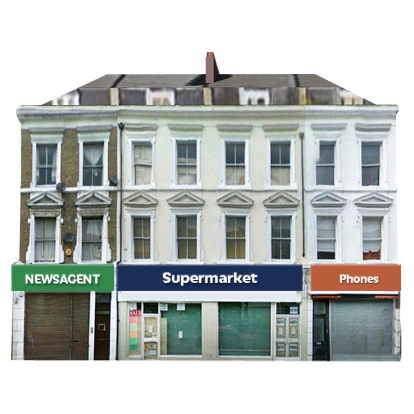 Businesses can still use water outside if they use the water carefully.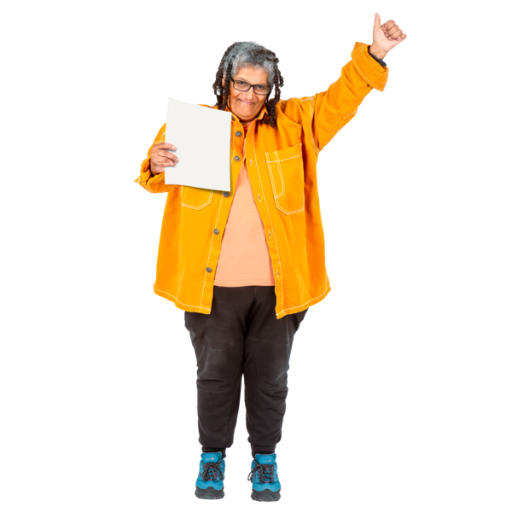 Following the level 3 rules can make the chance of moving to level 4 less likely.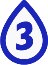 Water restriction level 4 Level 4 means that there is not enough water.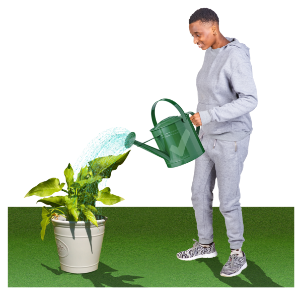 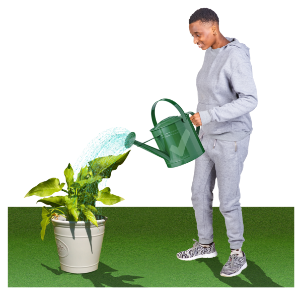 At level 4 nearly all people are not allowed to use any water outside.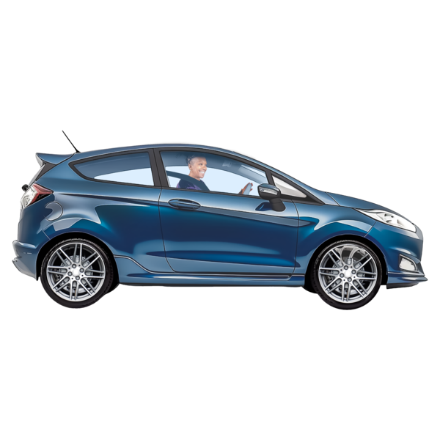 This means you cannot do things like wash your car.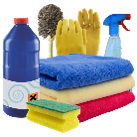 You can water your vegetable garden if you are growing food to eat.At level 4 we need to use only a little water inside so that there is enough water for everyone.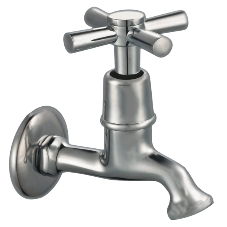 To help save water you should: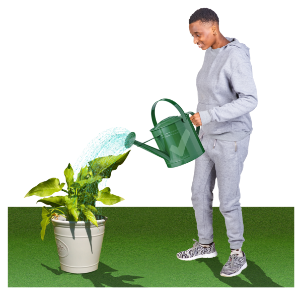 stop using any water outsideonly take 2 minute showers.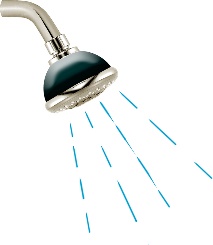 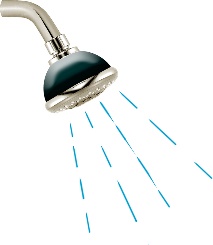 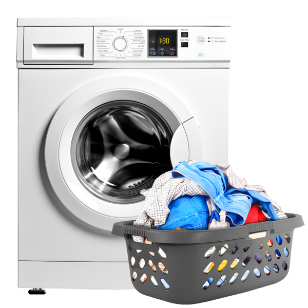 You should only do 1 load of washing for each person in your house each week.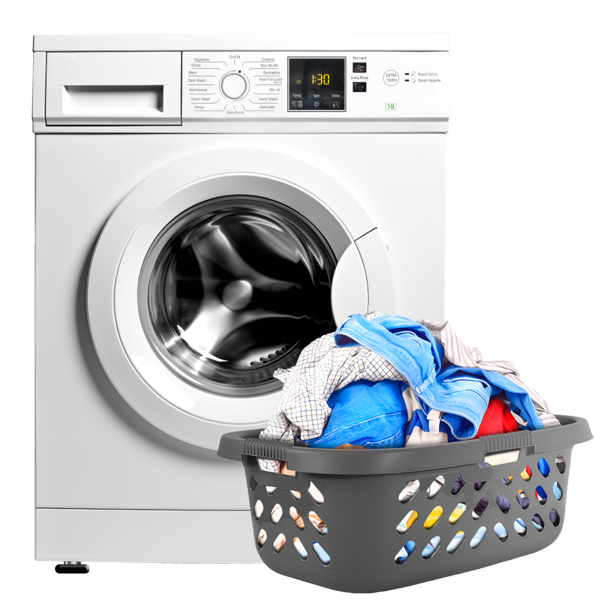 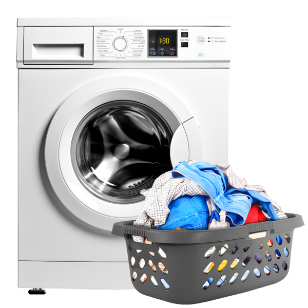 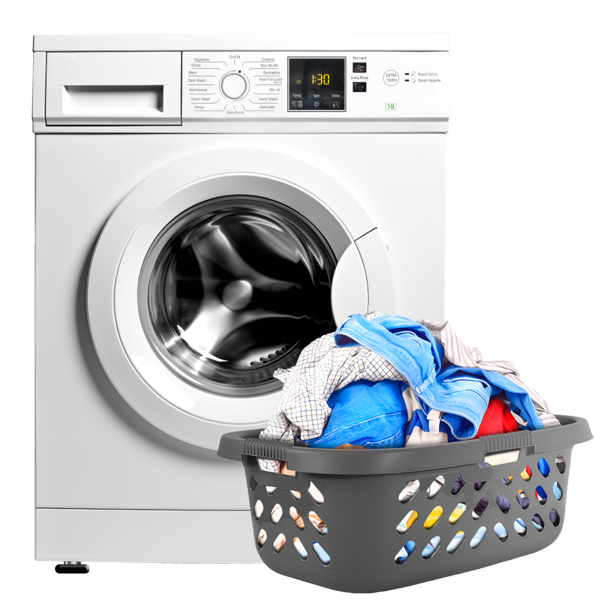 This means that if your house has 3 people you only do 3 loads of washing each week.Contact us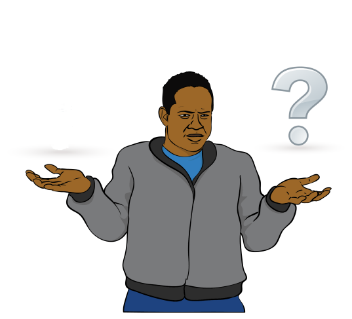 If you have any questions you can contact us by:email at: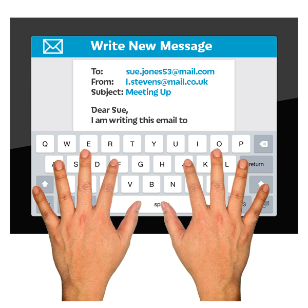 customer@wellingtonwater.co.nzphone on: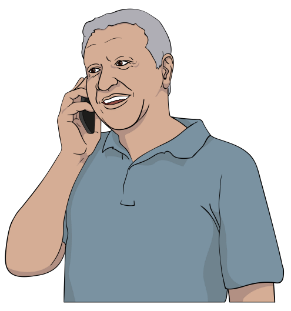 04 912 4400You can call us: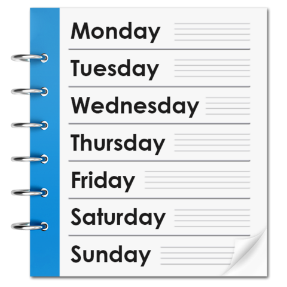 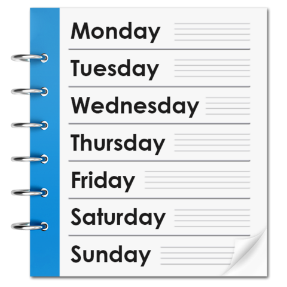 Monday to Fridaybetween 7:00 am and 5:00 pm.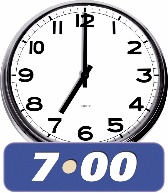 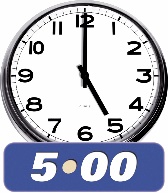 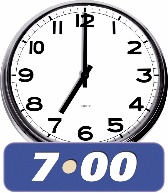 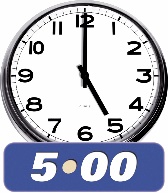 If you find it hard to use the phone the New Zealand Relay service is for people who are: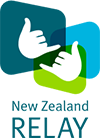 Deaf / hard of hearing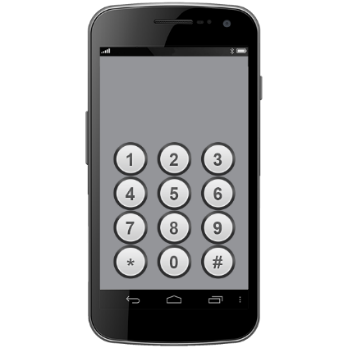 deafblindspeech impaired / find it hard to talk.You can find out more about the New Zealand Relay service at: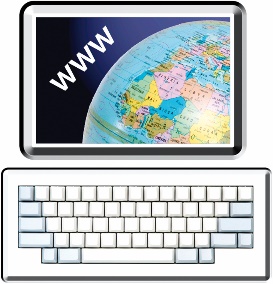 www.nzrelay.co.nzThis information has been written by Wellington Water.It has been translated into Easy Read by the Make it Easy Kia Māmā Mai service of People First New Zealand Ngā Tāngata Tuatahi.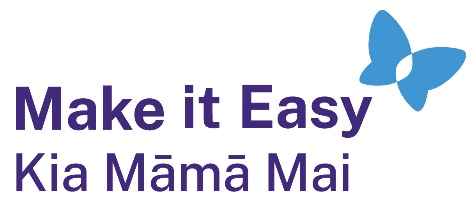 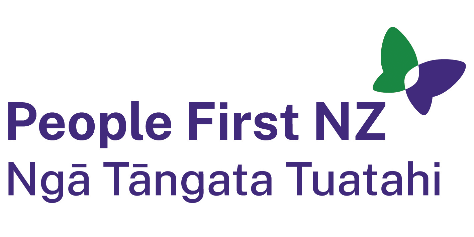 The ideas in this document are not the ideas of People First New Zealand Ngā Tāngata Tuatahi.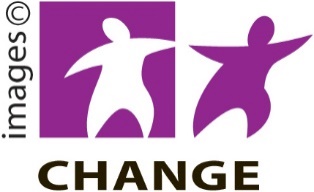 Make it Easy uses images from:Changepeople.orgPhotosymbols.com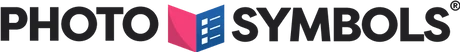 SGC Image Works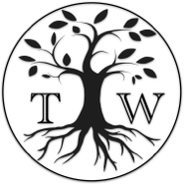 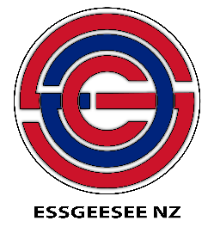 Huriana Kopeke-Te AhoT. Wood.
All images used in this Easy Read document are subject to copyright rules and cannot be used without permission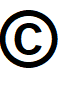 